В библиотеку поступили новые энциклопедии, справочная и художественная литература.Вас заинтересуют такие издания:Большая иллюстрированная  энциклопедия в 32 томах. (серия Аргументы и факты) АСТ;Астрель 2010Большая энциклопедия  транспорта.  М.: Махаон,2010Большая книга вопросов и ответов.  Детская энциклопедия.  Изд.Сергиев Посад,2009Вопросы и ответы. Энциклопедия. 1000 ответов на 1000 вопросов о вещах,которые интересно знать. М.: Махаон,2010Даль В.И. Толковый словарь живого великорусского языка в 2-х томах.   РОССА,2015Детская энциклопедия.  Открытия и изобретения.   М,: Махаон,2008Барков А.С.   Зоология в картинках.   М.: Махаон,2010Живая природа.  Энциклопедия знатока.  М.:Махаон,2010Мудрость страны восходящего солнца.   Изречения самых известных писателей,мыслителей  ипоэтов.  М.: ЗАО  ОЛМА МЕДИА ГРУПП,2010Истории родного города.  г.Москва.   М.: Галерея,2009Почему и потому.  Энциклолпедия для детей дошкольного возраста.  М.: РОСМЭН-ПРЕСС,2005Лед. - Факты, находки, открытия.  М.: Махаон,2011100 чудес  света,которые необходимо увидеть.  Минск.:Харвест,2008Энциклопедия  чудес  света. М.: РООССА.Что? Зачем? Почему?  Большая книга вопросов и ответов.  М.: Эксмо,2005           Энциклопедии и справочная литература  на дом не выдаются, но Вы можете ежедневнов период  с 9-00 до 14-30 с ними  знакомиться и читать в читальном зале библиотеки.   С уважением  педагог-библиотекарь Кузьмина Татьяна Константиновна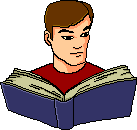   Уважаемые родители!Обучающиеся школы!